СОГЛАСОВАНО                                                                                                                                                     УТВЕРЖДАЮПредседатель Совета родителей ДДТ «Лира»                                                                                               Директор ДДТ «Лира»   _______________  Ю.М. Тесленок                                                                                                    _________ Е.В. Пономаренко
01.09.2018                                                                                                                                            01.09.2018РАСПИСАНИЕ РАБОТЫдетских объединений дома детского творчества «Лира»структурного подразделения «Зодиак»на 2018-2019 учебный год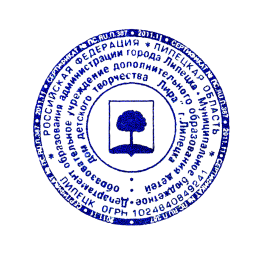 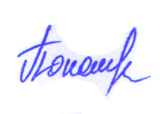 № п/пНаименование объединенияГод обучения,№ группы,кол-во часов в неделюФ.И.О. педагогапонедельниквторниксредачетвергпятница1«Художественная вышивка»1 год обуч.,1 гр., 4 часаПисаренко Л.Т.12:00-12:3012:40-13:10СОШ №5912:00-12:3012:40-13:10СОШ №592«Художественная вышивка»3 год обуч.,1 гр., 6 часовПисаренко Л.Т.12:45-13:1513:25-13:5514:05-14:35СОШ№5913:20-13:5014:00-14:3014:40-15:10СОШ №593«Художественная вышивка»4 год обуч.,1 гр., 6 часовПисаренко Л.Т.13:20-14:0514:15-15:0015:10-15:55СОШ №5914:45-15:3015:40-16:2516:35-17:20СОШ №594«Художественная вышивка»ОВЗ,2 год обуч.,1 гр., 2 часаПисаренко Л.Т.11:00-11:45СОШ №5911:00-11:45СОШ №595«Арт-фетр»1 год обуч.,1 гр., 4 часаКирина Е.С.14:00-14:45 14:55-15:40СОШ №2914:00-14:45 14:55-15:40СОШ №296«Арт-фетр»1 год обуч.,2 гр., 4 часаКирина Е.С.15:50-16:35 16:45-17:30СОШ №2914:00-14:45 14:55-15:40СОШ №297«Арт-фетр»1 год обуч.,3 гр., 4 часаКирина Е.С.15:50-16:35 16:45-17:30СОШ №2915:50-16:35 16:45-17:30СОШ №298«Арт-фетр»ОВЗ,1 год обуч.,1 гр., 2 часаКирина Е.С.11:00-11:45 11:55-12:409«Арт-фетр»ОВЗ,2 год обуч.,1 гр., 2 часаКирина Е.С.13:30-14:15 14:25-15:1010«Арт-фетр»ОВЗ,2 год обуч.,2 гр., 2 часаКирина Е.С.15:20-16:05 16:15-17:0011«Коллаж»1 год обуч.,1 гр., 4 часаКочкина О.Д.12:10-12:4012:50-13:20СОШ №2912:10-12:4012:50-13:20СОШ №2912«Коллаж»1 год обуч.,2 гр., 4 часаКочкина О.Д.12:10-12:4012:50-13:20СОШ №2912:10-12:4012:50-13:20СОШ №2913«Коллаж»1 год обуч.,3 гр., 4 часаКочкина О.Д.13:30-14:0014:10-14:40СОШ №2913:30-14:0014:10-14:40СОШ №2914«Коллаж»1 год обуч.,4 гр., 4 часаКочкина О.Д.13:30-14:0014:10-14:40СОШ №2913:30-14:0014:10-14:40СОШ №2915«Коллаж»1 год обуч.,5 гр., 4 часаКочкина О.Д.14:50-15:2015:30-16:00СОШ №2914:50-15:2015:30-16:00СОШ №2916«Коллаж»1 год обуч.,6 гр., 4 часаКочкина О.Д.14:50-15:2015:30-16:00СОШ №2914:50-15:2015:30-16:00СОШ №2917«Коллаж»ОВЗ,1 год обуч.,1 гр., 2 часаКочкина О.Д.16:10-16:40СОШ №2916:10-16:40СОШ №2918«Коллаж»ОВЗ,2 год обуч.,1 гр., 2 часаКочкина О.Д.17:40-18:10СОШ №2917:40-18:10СОШ №2919«Калейдоскоп»1 год обуч.,1 гр., 4 часаПолякова Н.Р.11:50-12:20 12:30-13:00СМШ №6511:50-12:20 12:30-13:00СМШ №6520«Калейдоскоп»1 год обуч.,2 гр., 4 часаПолякова Н.Р.13:10-13:4013:50-14:20СМШ №6513:10-13:4013:50-14:20СМШ №6521«Калейдоскоп»1 год обуч.,3 гр., 4 часаПолякова Н.Р.11:50-12:20 12:30-13:00СМШ №6511:50-12:20 12:30-13:00СМШ №6522«Калейдоскоп»2 год обуч.,1 гр., 6 часаПолякова Н.Р.14:30-15:0015:10-15:4015:40-16:20СМШ №6514:30-15:0015:10-15:4015:40-16:20СМШ №6523«Калейдоскоп»2 год обуч.,2 гр., 6 часаПолякова Н.Р.13:10-13:4013:50-14:2014:30-15:00 СМШ №6513:10-13:4013:50-14:2014:30-15:00 СМШ №6524«Калейдоскоп»Индивидуальные занятия2 год обуч.,2 гр., 2 часа Полякова Н.Р.15:10-15:55СМШ №6515:10-15:55СМШ №6525«Камертон»ОВЗ,1 год обуч.,1 гр., 2 часаПолякова Н.Р.09:00-09:45СМШ №6509:00-09:45СМШ №6526«Камертон»ОВЗ,1 год обуч.,2 гр., 2 часаПолякова Н.Р.10:30-11:1510:30-11:1526«Камертон»ОВЗ,1 год обуч.,3 гр., 2 часаПолякова Н.Р.09:00-09:45СМШ №6509:00-09:45СМШ №6528«Камертон»ОВЗ,1 год обуч.,4 гр., 2 часаПолякова Н.Р.10:30-11:15СМШ №6510:30-11:15СМШ №6529«Магия танца»1 год обуч.,1 гр., 4 часаМурадян А.А.11:50-12:2012:30-13:00СМШ №6511:50-12:2012:30-13:00СМШ №6530«Магия танца»2 год обуч.,1 гр., 6 часаМурадян А.А.13:20-14:0514:15-15:0015:10-15:55СМШ №6513:20-14:0514:15-15:0015:10-15:55СМШ №6531«Магия танца»2 год обуч.,2 гр., 6 часаМурадян А.А.13:20-15:5514:00-14:3014:40-15:10СМШ №6513:20-15:5514:00-14:3014:40-15:10СМШ №6532«Магия танца»Индивидуальные занятия2 год обуч.,2 гр., 2 часаМурадян А.А.15:20-16:05СМШ №6515:20-16:05СМШ №6533«Милагрэс»1 год обуч.,1 гр., 4 часаМилютинская С.И.14:00-14:45 14:55-15:40СМШ №6514:00-14:45 14:55-15:40СМШ №65